National Population Council (NPC)Population Media Awards 2019National Population Council announces the 2019 Population Media Awards for coverage of population and development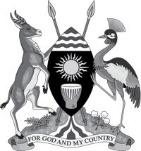 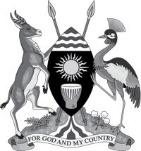 issues including; Reproductive health, Gender, Environment, Migration, Urbanization, Employment, Population growth, Family planning, and the Demographic Dividend among others.Entries are invited from journalists in the Print and Electronic media to compete for these awards. The entries should have been aired or published in Uganda between June 1, 2018 and August 30, 2019. The categories include; Print, Television, Radio and Online.Guidelines for Submission of EntriesEntries should be clearly marked with entrant’s name, media house, category, email address and phone contact.Non-English	entries	should	beaccompanied with an English translation.Number of submitted entries per participant should not exceed three for one category.Duration of submission should not exceed 5 minutes per item for electronic media entries.Population Journalist of the year will be selected from entries of the other four categories. Therefore, no entry should be submitted for journalist of the year.Electronic media entries should include ashort transcript.Print media submissions should clearly show name of publication and date when article was published.Radio & TV, entries should be accompanied with an official letter from the media house confirming that the entries were aired.Please Note:Failure to follow any of the above guidelines will lead to disqualification.The winners will receive their awards during the launch of the 2019 State of Uganda Population Report and these range from: Cash prizes, Fellowships, Trip to ICPD @ 25 conference and Media equipment.The deadline for submission of entries is 5pm on October 8, 2019.Entries clearly labeled “Population Media Awards 2019” should be posted, emailed or physically delivered to:National Population CouncilStatistics House, 2nd floor9 Colville StreetP.O. Box 2666, KampalaAtta: Director, Information, Communication &AdvocacyFor further enquiries please contact 0 414 705400 or npcsec@npcsec.go.ug